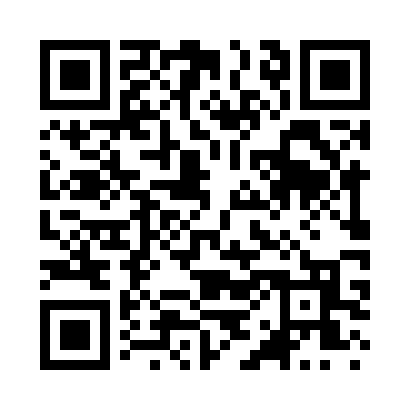 Prayer times for Protivin, Iowa, USAMon 1 Jul 2024 - Wed 31 Jul 2024High Latitude Method: Angle Based RulePrayer Calculation Method: Islamic Society of North AmericaAsar Calculation Method: ShafiPrayer times provided by https://www.salahtimes.comDateDayFajrSunriseDhuhrAsrMaghribIsha1Mon3:455:331:125:188:5210:392Tue3:465:331:135:188:5210:393Wed3:475:341:135:188:5210:384Thu3:485:341:135:188:5110:385Fri3:495:351:135:188:5110:376Sat3:505:361:135:188:5110:367Sun3:515:361:135:188:5010:368Mon3:525:371:145:188:5010:359Tue3:535:381:145:188:4910:3410Wed3:545:391:145:188:4910:3311Thu3:555:391:145:188:4810:3212Fri3:565:401:145:188:4810:3113Sat3:585:411:145:188:4710:3014Sun3:595:421:145:188:4610:2915Mon4:005:431:145:178:4610:2816Tue4:025:441:155:178:4510:2717Wed4:035:441:155:178:4410:2618Thu4:045:451:155:178:4410:2419Fri4:065:461:155:178:4310:2320Sat4:075:471:155:178:4210:2221Sun4:085:481:155:168:4110:2122Mon4:105:491:155:168:4010:1923Tue4:115:501:155:168:3910:1824Wed4:135:511:155:168:3810:1625Thu4:145:521:155:158:3710:1526Fri4:165:531:155:158:3610:1327Sat4:175:541:155:158:3510:1228Sun4:195:551:155:148:3410:1029Mon4:205:561:155:148:3310:0930Tue4:225:571:155:148:3210:0731Wed4:235:581:155:138:3110:05